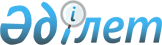 О внесении изменений в решение Зайсанского районного маслихата от 24 декабря 2019 года № 48-1 "О бюджете Зайсанского района на 2020-2022 годы"
					
			Утративший силу
			
			
		
					Решение Зайсанского районного маслихата Восточно-Казахстанской области от 20 октября 2020 года № 63-1. Зарегистрировано Департаментом юстиции Восточно-Казахстанской области 28 октября 2020 года № 7725. Утратило силу - решением Зайсанского районного маслихата Восточно-Казахстанской области 23 декабря 2020 года № 67-1
      Сноска. Утратило силу - решением Зайсанского районного маслихата Восточно-Казахстанской области от 23.12.2020 № 67-1 (вводится в действие с 01.01.2021).

      Примечание ИЗПИ.

      В тексте документа сохранена пунктуация и орфография оригинала.
      В соответствии со статьями 106, 109 Бюджетного Кодекса Республики Казахстан от 4 декабря 2008 года, подпунктом 1) пункта 1 статьи 6 Закона Республики Казахстан от 23 января 2001 года "О местном государственном управлении и самоуправлении в Республике Казахстан", решением Восточно-Казахстанского областного маслихата от 9 октября 2020 года № 42/475-VI "О внесении изменений в решение Восточно-Казахстанского областного маслихата от 13 декабря 2019 года № 35/389-VІ "Об областном бюджете на 2020-2022 годы" (зарегистрировано в Реестре государственной регистрации нормативных правовых актов за номером 7648) Зайсанский районный маслихат РЕШИЛ:
      1. Внести в решение Зайсанского районного маслихата от 24 декабря 2019 года № 48-1 "О бюджете Зайсанского района на 2020-2022 годы" (зарегистрировано в Реестре государственной регистрации нормативных правовых актов за номером 6486 и опубликовано 13 января 2020 года в Эталонном контрольном банке нормативных правовых актов Республики Казахстан в электронном виде) следующие изменения:
      пункт 1 изложить в следующей редакции:
      "1. Утвердить районный бюджет на 2020-2022 годы согласно приложениям 1, 2 и 3 соответственно, в том числе на 2020 год в следующих объемах:
      1) доходы – 9461813,5 тысяч тенге, в том числе:
      налоговые поступления – 1438604 тысяч тенге;
      неналоговые поступления – 33948,4 тысяч тенге;
      поступления от продажи основного капитала – 28910 тысяч тенге;
      поступления трансфертов - 7960351,1 тысяч тенге;
      2) затраты – 9496404,2 тысяч тенге;
      3) чистое бюджетное кредитование – 314603,8 тысяч тенге, в том числе:
      бюджетные кредиты – 331300,8 тысяч тенге;
      погашение бюджетных кредитов – 16697 тысяч тенге;
      4) сальдо по операциям с финансовыми активами –0,0 тысяч тенге;
      приобретение финансовых активов – 0,0 тысяч тенге;
      поступления от продажи финансовых активов государства – 0,0 тысяч тенге;
      5) дефицит (профицит) бюджета – - 349194,5 тысяч тенге;
      6) финансирование дефицита (использование профицита) бюджета – 349194,5 тысяч тенге;
      поступление займов – 331300,8 тысяч тенге;
      погашение займов – 16697 тысяч тенге;
      используемые остатки бюджетных средств – 34590,7 тысяч тенге.";
      пункт 5 изложить в следующей редакции:
      "5. Утвердить резерв местного исполнительного органа района на 2020 год в размере 24832 тысяч тенге.";
      пункт 7 изложить в следующей редакции:
      "7. Учесть, что в районном бюджете на 2020 год предусмотрены трансферты из областного бюджета в сумме 1696001,5 тысяч тенге, согласно приложению 5.";
      пункт 8 изложить в следующей редакции:
      "8. Учесть, что в районном бюджете на 2020 год предусмотрены трансферты из республиканского бюджета в сумме 2426624 тысяч тенге, согласно приложению 6.";
      пункт 9 изложить в следующей редакции:
      "9. Учесть, что в районном бюджете на 2020 год предусмотрен кредит из республиканского бюджета в сумме 47341 тысяч тенге для предоставления мер социальной поддержки специалистам здравоохранения, образования, социального обеспечения, культуры, спорта и агропромышленного комплекса прибывшим для работы и проживания в сельские населенные пункты.".
      приложения 1, 5, 6, 8 к указанному решению изложить в новой редакции согласно приложениям 1, 2, 3, 4 настоящего решения.
      2. Настоящее решение вводится в действие с 1 января 2020 года Бюджет района на 2020 год Трансферты из областного бюджета на 2020 год Трансферты из республиканского бюджета на 2020 год Трансферты к бюджетам города районного значения, сельских округов на 2020 год
					© 2012. РГП на ПХВ «Институт законодательства и правовой информации Республики Казахстан» Министерства юстиции Республики Казахстан
				
      Председатель сессии

В. Адилбаева

      Секретарь районного маслихата

Д. Ыдырышев
Приложение 1 
к решению Зайсанского 
районного маслихата 
от 20 октября 2020 года 
за № 63-1Приложение 1 
к решению Зайсанского 
районного маслихата 
от 24 декабря 2019 года 
за № 48-1
Категория
Категория
Категория
Категория
Сумма (тыс. тенге)
Класс
Класс
Класс
Сумма (тыс. тенге)
Подкласс
Подкласс
Подкласс
Сумма (тыс. тенге)
Наименование
Наименование
Наименование
Сумма (тыс. тенге)
I. ДОХОДЫ
9461813,5
1
Налоговые поступления
1438604
01
Подоходный налог
410956
1
Корпоративный подоходный налог
60000
2
Индивидуальный подоходный налог
350956
03
Социальный налог
320000
1
Социальный налог
320000
04
Налоги на собственность
666200
1
Налоги на имущество
665000
5
Единый земельный налог
1200
05
Внутренние налоги на товары, работы и услуги
32155
2
Акцизы
4516
3
Поступления за использование природных и других ресурсов 
12000
4
Сборы за ведение предпринимательской и профессиональной деятельности
15639
08
Обязательные платежи, взимаемые за совершение юридически значимых действий и (или) выдачу документов уполномоченными на то государственными органами или должностными лицами
9293
1
Государственная пошлина
9293
2
Неналоговые поступления
33948,4
01
Доходы от государственной собственности
16654,4
5
Доходы от аренды имущества, находящегося в государственной собственности
16500
7
Вознаграждения по кредитам, выданным из государственного бюджета
154,4
04
Штрафы, пени, санкции, взыскания, налагаемые государственными учреждениями, финансируемыми из государственного бюджета, а также содержащимися и финансируемыми из бюджета (сметы расходов) Национального Банка Республики Казахстан
130
1
Штрафы, пени, санкции, взыскания, налагаемые государственными учреждениями, финансируемыми из государственного бюджета, а также содержащимися и финансируемыми из бюджета (сметы расходов) Национального Банка Республики Казахстан, за исключением поступлений от организаций нефтяного сектора и в Фонд компенсации потерпевшим
130
06
Прочие неналоговые поступления
17164
1
Прочие неналоговые поступления
17164
3
Поступления от продажи основного капитала
28910
01
Продажа государственного имущества, закрепленного за государственными учреждениями
3910
1
Продажа государственного имущества, закрепленного за государственными учреждениями
3910
03
Продажа земли и нематериальных активов
25000
1
Продажа земли
25000
4
Поступления трансфертов
7960351,1
01
Трансферты из нижестоящих органов государственного управления
8264,6
3
Трансферты из бюджетов городов районного значения, сел, поселков, сельских округов
8264,6
02
Трансферты из вышестоящих органов государственного управления
7952086,5
2
Трансферты из областного бюджета
7952086,5
Функциональная группа
Функциональная группа
Функциональная группа
Функциональная группа
Функциональная группа
Сумма (тыс.тенге)
Функциональная подгруппа
Функциональная подгруппа
Функциональная подгруппа
Функциональная подгруппа
Сумма (тыс.тенге)
Администратор бюджетных программ
Администратор бюджетных программ
Администратор бюджетных программ
Сумма (тыс.тенге)
Программа
Программа
Сумма (тыс.тенге)
Наименование
Сумма (тыс.тенге)
II.ЗАТРАТЫ
9496404,2
1
Государственные услуги общего характера
721528,7
1
Представительные, исполнительные и другие органы, выполняющие общие функции  государственного управления
188612,1
112
Аппарат маслихата района (города областного значения)
21885
001
Услуги по обеспечению деятельности маслихата района (города областного значения)
21843
003
Капитальные расходы государственного органа 
42
122
Аппарат акима района (города областного значения)
166727,1
001
Услуги по обеспечению деятельности акима района (города областного значения)
145601,2
003
Капитальные расходы государственного органа 
3637,2
113
Целевые текущие трансферты нижестоящим бюджетам
17488,7
2
Финансовая  деятельность
1676,8
459
Отдел экономики и финансов района (города областного значения)
1676,8
003
Проведение оценки имущества в целях налогообложения
1076,8
010
Приватизация, управление коммунальным имуществом, постприватизационная деятельность и регулирование споров, связанных с этим 
600
9
Прочие государственные услуги общего характера
531239,8
454
Отдел предпринимательства и сельского хозяйства района (города областного значения)
26160
001
Услуги по реализации государственной политики на местном уровне в области развития предпринимательства и сельского хозяйства
25924
007
Капитальные расходы государственного органа 
236
458
Отдел жилищно-коммунального хозяйства, пассажирского транспорта и автомобильных дорог района (города областного значения)
462673,2
001
Услуги по реализации государственной политики на местном уровне в области жилищно-коммунального хозяйства, пассажирского транспорта и автомобильных дорог
29324
013
Капитальные расходы государственного органа
566,1
113
Целевые текущие трансферты нижестоящим бюджетам
432783,1
459
Отдел экономики и финансов района (города областного значения)
42406,6
001
Услуги по реализации государственной политики в области формирования и развития экономической политики, государственного планирования, исполнения бюджета и управления коммунальной собственностью района (города областного значения)
41906,6
015
Капитальные расходы государственного органа 
500
2
Оборона
25233,2
1
Военные нужды
19087
122
Аппарат акима района (города областного значения)
19087
005
Мероприятия в рамках исполнения всеобщей воинской обязанности
19087
2
Организация работы по чрезвычайным ситуациям
6146,2
122
Аппарат акима района (города областного значения)
6146,2
006
Предупреждение и ликвидация чрезвычайных ситуаций масштаба района (города областного значения)
3410
007
Мероприятия по профилактике и тушению степных пожаров районного (городского) масштаба, а также пожаров в населенных пунктах, в которых не созданы органы государственной противопожарной службы
2736,2
4
Образование
4396619
1
Дошкольное воспитание и обучение
49082
464
Отдел образования района (города областного значения)
49082
040
Реализация государственного образовательного заказа в дошкольных организациях образования
49082
2
Начальное, основное среднее и общее среднее образование
4017351,3
464
Отдел образования района (города областного значения)
3943578,3
003
Общеобразовательное обучение
3820431,3
006
Дополнительное образование для детей
123147
465
Отдел физической культуры и спорта района (города областного значения)
71611
017
Дополнительное образование для детей и юношества по спорту
71611
466
Отдел архитектуры, градостроительства и строительства района (города областного значения)
2162
021
Строительство и реконструкция объектов начального, основного среднего и общего среднего образования
2162
9
Прочие услуги в области образования
330185,7
464
Отдел образования района (города областного значения)
330185,7
001
Услуги по реализации государственной политики на местном уровне в области образования 
13047
005
Приобретение и доставка учебников, учебно-методических комплексов для государственных учреждений образования района (города областного значения)
51132
015
Ежемесячная выплата денежных средств опекунам (попечителям) на содержание ребенка-сироты (детей-сирот), и ребенка (детей), оставшегося без попечения родителей
19288
023
Методическая работа
45485
067
Капитальные расходы подведомственных государственных учреждений и организаций
163137,7
113
Целевые текущие трансферты нижестоящим бюджетам
38096
6
Социальная помощь и социальное обеспечение
759417,5
1
Социальное обеспечение
328508
451
Отдел занятости и социальных программ района (города областного значения)
328508
005
Государственная адресная социальная помощь
328508
2
Социальная помощь
376703,5
451
Отдел занятости и социальных программ района (города областного значения)
359125,5
002
Программа занятости
199808
004
Оказание социальной помощи на приобретение  топлива специалистам здравоохранения, образования, социального обеспечения, культуры, спорта и ветеринарии в сельской местности в соответствии с законодательством Республики Казахстан
27714
006
Оказание жилищной помощи
242
007
Социальная помощь отдельным категориям нуждающихся граждан по решениям местных представительных органов
52479,5
017
Обеспечение нуждающихся инвалидов обязательными гигиеническими средствами и предоставление услуг специалистами жестового языка, индивидуальными помощниками в соответствии с индивидуальной программой  реабилитации  инвалида
41011
023
Обеспечение деятельности центров занятости населения
37871
458
Отдел жилищно-коммунального хозяйства, пассажирского транспорта и автомобильных дорог района (города областного значения)
17215
068
Социальная поддержка отдельных категорий граждан в виде льготного, бесплатного проезда на городском общественном транспорте (кроме такси) по решению местных представительных органов
17215
464
Отдел образования района (города областного значения)
363
030
Содержание ребенка (детей), переданного патронатным воспитателям
363
9
Прочие услуги в области социальной помощи и социального обеспечения
54206
451
Отдел занятости и социальных программ района (города областного значения)
54206
001
Услуги по реализации государственной политики на местном уровне в области обеспечения занятости и реализации социальных программ для населения
30742
011
Оплата услуг по зачислению, выплате и доставке пособий и других социальных выплат
4150
021
Капитальные расходы государственного органа 
900
113
Целевые текущие трансферты нижестоящим бюджетам
18414
7
Жилищно-коммунальное хозяйство
1049927
1
Жилищное хозяйство
810285,9
458
Отдел жилищно-коммунального хозяйства, пассажирского транспорта и автомобильных дорог района (города областного значения)
630329,7
003
Организация сохранения государственного жилищного фонда
3501
004
480000
033
Проектирование, развитие и (или) обустройство инженерно-коммуникационной инфраструктуры
31628,7
070
Возмещение платежей населения по оплате коммунальных услуг в режиме чрезвычайного положения в Республике Казахстан
115200
466
Отдел архитектуры, градостроительства и строительства района (города областного значения)
179956,2
003
Проектирование, строительство и (или) приобретение жилья коммунального жилищного фонда
98725,3
004
Проектирование, развитие, обустройство и (или) приобретение инженерно-коммуникационной инфраструктуры
81230,9
2
Коммунальное хозяйство
234452,1
458
Отдел жилищно-коммунального хозяйства, пассажирского транспорта и автомобильных дорог района (города областного значения)
234352,1
012
Функционирование системы водоснабжения и водоотведения
80799
026
Организация эксплуатации тепловых сетей, находящихся в коммунальной собственности районов (городов областного значения)
12202
027
141351,1
466
Отдел архитектуры, градостроительства и строительства района (города областного значения)
100
058
Развитие системы водоснабжения и водоотведения в сельских населенных пунктах
100
3
Благоустройство населенных пунктов
5189
458
Отдел жилищно-коммунального хозяйства, пассажирского транспорта и автомобильных дорог района (города областного значения)
5189
016
Обеспечение санитарии населенных пунктов
1000
018
Благоустройство и озеленение населенных пунктов
4189
8
Культура, спорт, туризм и информационное пространство
355088,9
1
Деятельность в области культуры
207870,2
466
Отдел архитектуры, градостроительства и строительства района (города областного значения)
1945,2
011
Развитие объектов культуры
1945,2
478
Отдел внутренней политики, культуры и развития языков района (города областного значения)
205925
009
Поддержка культурно-досуговой работы
205925
2
Спорт
49998,7
465
Отдел культуры физической культуры и спорта района (города областного значения)
49998,7
001
Услуги по реализации государственной политики на местном уровне в сфере физической культуры и спорта
8398
004
Капитальные расходы государственного органа
230
005
Развитие массового спорта и национальных видов спорта 
33391,7
006
Проведение спортивных соревнований на районном (города областного значения) уровне
4779
007
Подготовка и участие членов сборных команд района (города областного значения) по различным видам спорта на областных спортивных соревнованиях
3200
3
Информационное пространство
42076
478
Отдел внутренней политики, культуры и развития языков района (города областного значения)
42076
005
Услуги по проведению государственной информационной политики через газеты и журналы
8800
007
Функционирование районных (городских) библиотек
33126
008
Развитие государственного языка и других языков народа Казахстана
150
9
Прочие услуги по организации культуры, спорта, туризма  и информационного пространства
55144
478
Отдел внутренней политики, культуры и развития языков района (города областного значения)
55144
001
Услуги по реализации государственной политики на местном уровне в области информации, укрепления государственности и формирования социального оптимизма граждан, развития языков и культуры
26865
003
Капитальные расходы государственного органа
690
004
Реализация мероприятий в сфере молодежной политики
18741
032
Капитальные расходы подведомственных государственных учреждений и организаций
8848
9
Топливно-энергетический комплекс и недропользование
698276
9
Прочие услуги в области топливно-энергетического комплекса и недропользования
698276
466
Отдел архитектуры, градостроительства и строительства района (города областного значения)
698276
036
Развитие газотранспортной системы
698276
10
Сельское, водное, лесное, рыбное хозяйство, особо охраняемые природные территории, охрана окружающей среды и животного мира, земельные отношения
44644,4
1
Сельское хозяйство
15195,8
473
Отдел ветеринарии района (города областного значения)
15195,8
001
Услуги по реализации государственной политики на местном уровне в сфере ветеринарии
7445,8
007
Организация отлова и уничтожения бродячих собак и кошек
750
011
Проведение противоэпизоотических мероприятий
7000
6
Земельные отношения
21144
463
Отдел земельных отношений района (города областного значения)
21144
001
Услуги по реализации государственной политики в области регулирования земельных отношений на территории района (города областного значения)
17419
006
Землеустройство, проводимое при установлении границ районов, городов областного значения, районного значения, сельских округов, поселков, сел
3360
007
Капитальные расходы государственного органа 
365
9
Прочие услуги в области сельского, водного, лесного, рыбного  хозяйства, охраны окружающей среды и земельных отношений
8304,6
459
Отдел экономики и финансов района (города областного значения)
8304,6
099
Реализация мер по оказанию социальной поддержки специалистов
8304,6
11
Промышленность, архитектурная, градостроительная и строительная деятельность
35531,5
2
Архитектурная, градостроительная и строительная деятельность
35531,5
466
Отдел архитектуры, градостроительства и строительства района (города областного значения)
35531,5
001
Услуги пореализации государственной политики в области строительства улучшения архитектурного облика городов, районов и населенных пунктов области и обеспечению рационального и эффективного градостроительного освоения территории района (города областного значения)
27211
013
Разработка схем градостроительного развития территории района, генеральных планов городов районного (областного) значения, поселков и иных сельских населенных пунктов
8250
015
Капитальные расходы государственного органа
70,5
12
Транспорт и коммуникации
607864,8
1
Автомобильный транспорт
587864,8
458
Отдел жилищно-коммунального хозяйства, пассажирского транспорта и автомобильных дорог района (города областного значения)
587864,8
022
Развитие транспортной инфраструктуры
1325
023
Обеспечение функционирования автомобильных дорог
29699,9
045
Капитальный и средний ремонт автомобильных дорог районного значения и улиц населенных пунктов
556839,9
9
Прочие услуги в сфере транспорта и коммуникаций
20000
458
Отдел жилищно-коммунального хозяйства, пассажирского транспорта и автомобильных дорог района (города областного значения)
20000
024
Организация внутрипоселковых (внутригородских), пригородных и внутрирайонных общественных пассажирских перевозок
20000
13
Прочие
74814,6
3
Поддержка предпринимательской деятельности и защита конкуренции
29787
466
Отдел архитектуры, градостроительства и строительства района (города областного значения)
29787
026
Развитие индустриальной инфраструктуры в рамках Государственной программы поддержки и развития бизнеса "Дорожная карта бизнеса-2025"
29787
9
Прочие
45027,6
459
Отдел экономики и финансов района (города областного значения)
24832
012
Резерв местного исполнительного органа района (города областного значения) 
24832
464
Отдел образования района (города областного значения)
19707
096
Выполнение государственных обязательств по проектам государственно-частного партнерства
19707
466
Отдел архитектуры,  градостроительства и строительства района (города областного значения)
488,6
085
Реализация бюджетных инвестиционных проектов в моногородах
488,6
14
Обслуживание долга
154,4
1
Обслуживание долга
154,4
459
Отдел экономики и финансов района (города областного значения)
154,4
021
Обслуживание долга местных исполнительных органов по выплате вознаграждений и иных платежей по займам из областного бюджета
154,4
15
Трансферты
727304,2
1
Трансферты
727304,2
459
Отдел экономики и финансов района (города областного значения)
727304,2
006
Возврат неиспользованных (недоиспользованных) целевых трансфертов
1702
024
Целевые текущие трансферты из нижестоящего бюджета на компенсацию потерь вышестоящего бюджета в связи с изменением законодательства
247171,7
038
Субвенции
471594
054
Возврат сумм неиспользованных (недоиспользованных) целевых трансфертов, выделенных из республиканского бюджета за счет целевого трансферта из Национального фонда Республики Казахстан
6836,5
III.ЧИСТОЕ БЮДЖЕТНОЕ КРЕДИТОВАНИЕ
314603,8
Бюджетные кредиты
331300,8
10
Сельское, водное, лесное, рыбное хозяйство, особо охраняемые природные территории, охрана окружающей среды и животного мира, земельные отношения
47341
9
Прочие услуги в области сельского, водного, лесного, рыбного  хозяйства, охраны окружающей среды и земельных отношений
47341
459
Отдел экономики и финансов района (города областного значения)
47341
018
Бюджетные кредиты для реализации мер социальной поддержки специалистов
47341
12
Транспорт и коммуникации
283959,8
1
Автомобильный транспорт
283959,8
458
Отдел жилищно-коммунального хозяйства, пассажирского транспорта и автомобильных дорог района (города областного значения)
283959,8
045
Капитальный и средний ремонт автомобильных дорог районного значения и улиц населенных пунктов
283959,8
5
Погашение бюджетных кредитов
16697
01
Погашение бюджетных кредитов
16697
1
Погашение бюджетных кредитов, выданных из государственного бюджета
16697
IV. CАЛЬДО ПО ОПЕРАЦИЯМ С ФИНАНСОВЫМИ АКТИВАМИ
0
Приобретение финансовых активов
0
Поступления от продажи финансовых активов государства
0
V.ДЕФИЦИТ (ПРОФИЦИТ) БЮДЖЕТА
-349194,5
VI.ФИНАНСИРОВАНИЕ ДЕФИЦИТА (ИСПОЛЬЗОВАНИЕ ПРОФИЦИТА) БЮДЖЕТА
349194,5
7
Поступление займов
331300,8
01
Внутренние государственные займы
331300,8
2
Договоры займа
331300,8
16
Погашение займов
16697
1
Погашение займов
16697
459
Отдел экономики и финансов района (города областного значения)
16697
005
Погашение долга местного исполнительного органа перед вышестоящим бюджетом
16697
8
Используемые остатки бюджетных средств
34590,7
01
Остатки бюджетных средств
34590,7
1
Свободные остатки бюджетных средств
34590,7Приложение 2 
к решению Зайсанского 
районного маслихата 
от 20 октября 2020 года 
за № 63-1Приложение 5 
к решению Зайсанского 
районного маслихата 
от 24 декабря 2019 года 
№ 48-1
    № п/п
Наименование
Суммы расходов (тыс тенге)
1
На социальную помощь отдельным категориям нуждающихся граждан
39906,5
2
На реализацию мероприятий в рамках Программы развития продуктивной занятости и массового предпринимательства
51201
3
Трансферты из областного бюджета бюджетам районов в области образования
201535
4
Проектирование, развитие, обустройство и (или) приобретение инженерно-коммуникационной инфраструктуры
37739,3
5
Развитие газотранспортной системы
131006
6
Трансферты из областного бюджета бюджетам районов
1193179,6
7
Развитие индустриальной инфраструктуры в рамках Государственной программы поддержки и развития бизнеса "Дорожная карта бизнеса-2020"
29787
8
Реализация мероприятий в рамках программы "Ауыл – Ел бесігі"
11647,1
Всего
1696001,5Приложение 3 
к решению Зайсанского 
районного маслихатаа 
от 20 октября 2020 года 
за № 63-1Приложение 6 
к решению Зайсанского 
районного маслихатаа 
от 24 декабря 2019 года 
№ 48-1
    № п/п
Наименование
Суммы расходов (тыс тенге)
1
Развитие рынка труда, в рамках Программы развития продуктивной занятости и массового предпринимательства
113803
2
Обеспечение прав и улучшение качества жизни инвалидов в Республике Казахстан
13281
3
Увеличение оплаты труда педагогов
808083
4
На выплату государственной адресной социальной помощи
308935
5
Увеличение заработной платы работников социальной защиты
16149
6
Увеличение заработной платы работников культуры и архивных учреждений
37099
7
Увеличение оплаты труда тренеров
7827
8
Развитие газотранспортной системы
567270
9
Развитие транспортной инфраструктуры
199076
10
Проектирование и (или) строительство, реконструкция жилья коммунального жилищного фонда
84935
11
Компенсация потерь в связи со снижением налоговой нагрузки для субъектов малого и среднего бизнеса
50138
12
Реализация мероприятий в рамках программы "Ауыл – Ел бесігі"
104828
13
Возмещение платежей населения по оплате коммунальных услуг в режиме чрезвычайного положения в Республике Казахстан
115200
Итого
2426624Приложение 4 
к решению Зайсанского 
районного маслихата 
от 20 октября 2020 года 
за № 63-1Приложение 8 
к решению Зайсанского 
районного маслихата 
от 24 декабря 2019 года 
№ 48-1
Наименование бюджетов города районного значения, сельских округов
Сумма (тысяч тенге)
Бюджет города Зайсан
299497
Бюджет Айнабулакского сельского округа
18545,7
Бюджет Биржанского сельского округа
19565,6
Бюджет Дайырского сельского округа
4018
Бюджет Карабулакского сельского округа
1687
Бюджет Каратальского сельского округа
145973,5
Бюджет Кенсайского сельского округа
3850
Бюджет Сарытерекского сельского округа
11872
Бюджет Шиликтинского сельского округа
1773
Итого
506781,8